		NRASP NEWS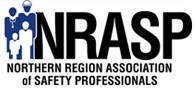 Inside this Edition: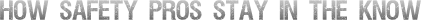 NRASP – April 2016On April 20th the NRASP held a Lunch n’ Learn:Presenter: Jack Kolberg, AGC of ND Safety ServicesTopic: Confined SpacesThis article of the newsletter focuses on the luncheon of April 2016. If you were able to attend the luncheon, this article carries on the conversation the presenter started at the luncheon. If you were unable to attend this is helpful for really anyone who may work at a facility with confined spaces. Recap “Confined Spaces:”Competent Person RequirementsKnows the right standardsAbility to identify hazards in operation (known or perceived hazards)Has the authority to take appropriate actionsWhat is a confined space?Has limited means of entryIs large enough for a worker to enter and exitNot intended for continuous worker occupancyTypes of Confined Spaces A non-permit required space doesn’t have the potential to cause death or serious harm (no atmospheric hazards)A permit required space has the potential to cause death or serious harm.  An entry permit is required to be completed by the Entry Supervisor prior to entrance.The need for a permit is based on the characteristics of the confined spaceIf the internal configuration is open and has no obstacles – no permit is required for entryIf the internal configuration is obstructed or poses any potential of death or harm – permit required space Roles in Confined Space EntryDuties of Entry SupervisorThis person is responsible for determining acceptable entry conditions (e.g. supervisor, employee, foreman)Performs and/or oversees all atmospheric testing before and during as needed based on atmospheric conditions entrants may be exposed toCompletes the Entry Permit and posts at entrance of confined space before any work occursDuties of Attendant This person is responsible for knowing the hazardsIs aware of effects the hazards may expose on entrantsKeeps an accurate count of authorized entrants at all timesHas the authority to require all entrants vacate the confined space at any point in time when there is concern of harm, damage or worseDuties of Authorized EntrantThis person needs to Know the hazards faced during entryMust properly use equipmentCommunicate with the AttendantStarting the Conversation…”Maintaining a Safe & Discrimination Free Workplace”Upcoming May 2016 NRASP luncheon Presenter- Kathy Kulesa – ND Department of LaborThe session will comprise of an overview of anti-discrimination laws with an emphasis on religion and culture.  We have posed the following questions to Kathy:How do we manage religious practice that seems be at odds with safe work practice?  What is the employer’s duty to accommodate?   How do we separate culture from religion when it comes to discrimination? What is the employer’s duty to overcome language barriers?  We know it can be the basis of an OSHA citation.  Can failure to effectively overcome language barriers result in claims of discrimination?Our past sessions with Kathy have tended to be interactive.  As such, feel free to share any questions or challenges you have come across in your own workplace.Use this information to spark some questions and bring those questions with you to the next lunch and learn.